Итоговая контрольная работа по курсу географии 6 класса.Вариант № 1Дать определение литосферы.Назовите самый маленький материк.Выберите правильный ответ: если перевести численный масштаб 1:100000 в именнованый ,то правильно будет-а) в 1 см-10м.   б) в 1 см-100м.  в) в 1 см-1км.  г) в 1 см- 10 км.Найти координаты объектов:а) Москваб) Кейптаунв) Мельбурнг) Буэнос-Айресд) Сантьяго5. Найти соответствие:    1. масштаб                          2.план местности                             а) чертеж    б)число       в) дробь    г)рисунок6.      Фермер выбирает участок для закладки нового фруктового сада. Ему нужен участок, на котором весной рано сходит снег, а летом почва лучше всего прогревается солнцем. Он также должен иметь расположение, удобное для вывоза собранного урожая на консервный завод. Определите, какой из участков, обозначенных на карте цифрами 1, 2 и 3, больше всего отвечает указанным требованиям. Для обоснования своего ответа приведите два довода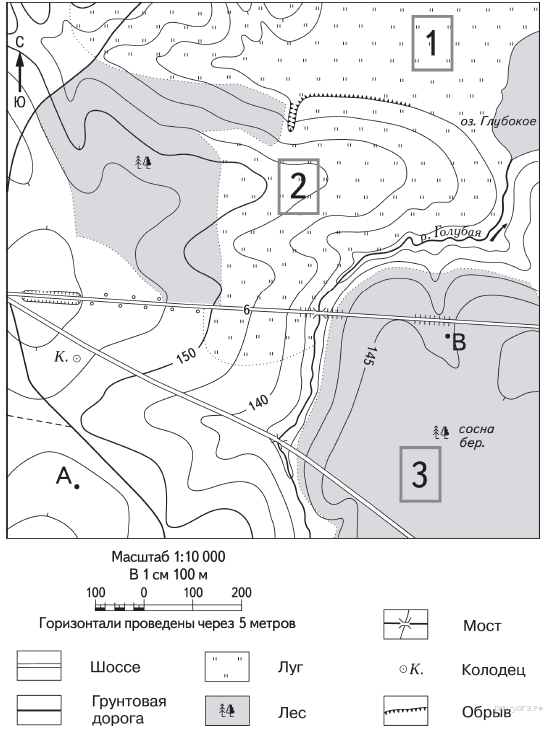 7.Найдите расстояние от точки А до колодца.8.В каком направлении нужно идти от оз. Глубокое до колодца?Итоговая контрольная работа по курсу географии 6 класса.Вариант № 21.Дать определение атмосферы.2.Назовите самый маленький океан.3.Выберите правильный ответ: если перевести численный масштаб 1:200000 в именнованый ,то правильно будет-а) в 1 см-20м.   б) в 1 см-200м.  в) в 1 см-2км.  г) в 1 см- 20 км.4.Найти координаты объектов:а) Орелб) Владивостокв) Магаданг) Буэнос-Айресд) Элиста5. Найти соответствие:    1. масштаб                          2.план местности                             а) чертеж    б)число       в) дробь    г)рисунок6. Фермер выбирает участок для закладки нового фруктового сада. Ему нужен участок, на котором весной рано сходит снег, а летом почва лучше всего прогревается солнцем. Он также должен иметь расположение, удобное для вывоза собранного урожая на консервный завод. Определите, какой из участков, обозначенных на карте цифрами 1, 2 и 3, больше всего отвечает указанным требованиям. Для обоснования своего ответа приведите два довода7.Найдите расстояние от колодца до точки  А.8.В каком направлении нужно идти от колодца до оз. Глубокое?